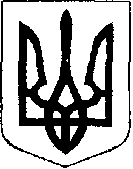                                                У К Р А Ї Н А  Жовківська міська рада  Львівського району Львівської області	15-а сесія  VIII-го демократичного скликання 				         РІШЕННЯвід       .2022 р.    №  	         м. ЖовкваПро затвердження технічних документацій із землеустрою щодо встановлення (відновлення) меж земельних ділянок в натурі (на місцевості) та надання земельних ділянок у власність для ведення товарного сільськогосподарського виробництва на території Жовківської міської Львівського району Львівської областіРозглянувши документації із землеустрою та клопотання громадян про затвердження технічної документації із землеустрою щодо встановлення (відновлення) меж земельної ділянки в натурі (на місцевості) та надання у власність земельних ділянок для ведення товарного сільськогосподарського виробництва на території Жовківської міської ради, Львівського району, Львівської області, керуючись ст. 12, 186, ч.5 п.1 Перехідних положень Земельного кодексу України, ст.55 Закону України «Про землеустрій», Законом України «Про порядок виділення в натурі (на місцевості) земельних ділянок власникам земельних часток (паїв)», п. 34 ст. 26 Закону України «Про місцеве самоврядування в Україні», за погодженням постійної комісії з питань земельних відносин, земельного кадастру, планування території, будівництва, архітектури, охорони пам’яток, історичного середовища, природокористування та охорони довкілля, Жовківська міська радаВ И Р І Ш И Л А:1. Затвердити технічні документації із землеустрою щодо встановлення (відновлення) меж земельних ділянок в натурі (на місцевості) для ведення товарного сільськогосподарського виробництва на території Жовківської міської ради, Львівського району, Львівської області.2. Виділити земельні частки (паї) у натурі (на місцевості) та надати у власність громадян (згідно додатку до рішення) земельні ділянки для ведення товарного сільськогосподарського виробництва на території Жовківської міської ради, Львівського району, Львівської області.3. Право власності на земельну ділянку виникає з моменту державної реєстрації цього права відповідно до Закону України «Про державну реєстрацію речових прав на нерухоме майно та їх обтяжень».4. Контроль за виконанням рішення покласти на постійну комісію з питань земельних відносин, земельного кадастру, планування території, будівництва, архітектури, охорони пам’яток, історичного середовища, природокористування та охорони довкілля (Креховець З.М.).Міський голова                          			                  Олег ВОЛЬСЬКИЙ 